CITY OF KOOTENAI 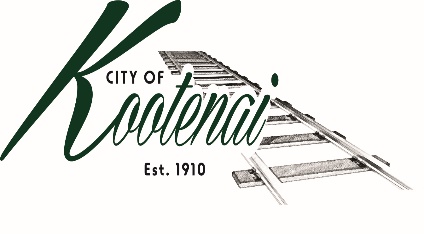 COUNCIL MEETING AGENDA  KOOTENAI CITY HALL204 SPOKANE STREETTuesday, September 7, 2021TIME:  6:30 P.M.PUBLIC IS WELCOME TO ATTEND PHYSICALLY – CAPACITY LIMIT – 15TELECONFRENCE/VIDEO IS AVALIABLEUSING THE FOLLOWING INFORMATION:Meeting URL: https://gomeet.com/pcsysqyceaOptional Dial-In Number: 571-748-4021PIN: 1514180#Quick dial (mobile): 571-748-4021, 1514180#Pledge of Allegiance/Roll Call:Amendments to the Agenda/ AnnouncementsPublic Comment: Each speaker will be allowed a maximum of 3 minutes unless additional information is requested by Mayor/Council.  Written comments must be submitted at least 1 business day before the meeting date. Comments on matters set for future public hearing(s) is not permittedAvista Franchise Ordinance – Adoption of Avista Franchise Agreement – ACTION1.	Consent Agenda:  ACTIONNotice to the Public:  All matters listed within the Consent Agenda have been distributed to each council member for review, are considered to be routine, and will be enacted on by one motion of the Council with no separate discussion.  If separate discussion is desired, that item may be removed from the Consent Agenda and placed on the Regular Agenda by request.1.1 Approval of the minutes of Council Meeting August 3, 2021 and Appropriations Public Hearing and Special Council Meeting August 18, 2021.1.2 Approval of Bills and Payroll2.	Reports: 2.A  Mayor: 2.B  City Engineer: Written Report Summary 	2.B1 Second Avenue Extension - Update	2.B2 Hwy 200 Improvement/TAP Grant Trail – Update	2.B3 Permit Activity - Update	2.C City Planner: Written Report Summary 	2.C1 Building Activity – Update 	2.C2 Land Use Permit Activity – Update	2.C3 RV Parking and Occupancy – Discussion	2.C4 Property Line Adjustment PLA01-21 Wahlin - ACTION	2.D City of Sandpoint Law Enforcement – Written Report Summary	2.D1 Calls for Service – update 			2.E Selkirks-Pend Oreille Transit (SPOT): 2.F Clerk: Written Report: Written Report Summary	2.F1 Administrative – update3.	Discussion/Action Items: 	3.1 Bid for City Hall Roofing Project – ACTION  4.	Adjournment